Styal Primary School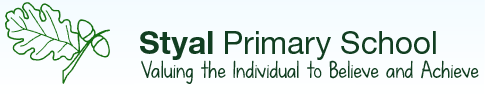 Catch-Up Action Plan  2020 -21 Styal Primary SchoolCatch-Up Action Plan  2020 -21 Styal Primary SchoolCatch-Up Action Plan  2020 -21 Styal Primary SchoolCatch-Up Action Plan  2020 -21 Styal Primary SchoolCatch-Up Action Plan  2020 -21 117 pupils x £80 = £9360117 pupils x £80 = £9360Paid in 2 instalments over 2 financial yearsPaid in 2 instalments over 2 financial yearsPaid in 2 instalments over 2 financial yearsKey PrioritiesThere are two broad aims for catch-up at Styal Primary School:To ensure the mental health of pupils is well met and supported by the schoolTo ensure attainment outcomes are at least in line of those prior to lockdown 
To ensure high-quality educationTo ensure a high-quality remote educationTo prioritise early Reading and Phonics to have a positive impact on all of our children’s wider curriculumTo prioritise within subjects the most important components for progressionTo ensure planning is informed by assessment for learning Key PrioritiesThere are two broad aims for catch-up at Styal Primary School:To ensure the mental health of pupils is well met and supported by the schoolTo ensure attainment outcomes are at least in line of those prior to lockdown 
To ensure high-quality educationTo ensure a high-quality remote educationTo prioritise early Reading and Phonics to have a positive impact on all of our children’s wider curriculumTo prioritise within subjects the most important components for progressionTo ensure planning is informed by assessment for learning Key PrioritiesThere are two broad aims for catch-up at Styal Primary School:To ensure the mental health of pupils is well met and supported by the schoolTo ensure attainment outcomes are at least in line of those prior to lockdown 
To ensure high-quality educationTo ensure a high-quality remote educationTo prioritise early Reading and Phonics to have a positive impact on all of our children’s wider curriculumTo prioritise within subjects the most important components for progressionTo ensure planning is informed by assessment for learning Key PrioritiesThere are two broad aims for catch-up at Styal Primary School:To ensure the mental health of pupils is well met and supported by the schoolTo ensure attainment outcomes are at least in line of those prior to lockdown 
To ensure high-quality educationTo ensure a high-quality remote educationTo prioritise early Reading and Phonics to have a positive impact on all of our children’s wider curriculumTo prioritise within subjects the most important components for progressionTo ensure planning is informed by assessment for learning Key PrioritiesThere are two broad aims for catch-up at Styal Primary School:To ensure the mental health of pupils is well met and supported by the schoolTo ensure attainment outcomes are at least in line of those prior to lockdown 
To ensure high-quality educationTo ensure a high-quality remote educationTo prioritise early Reading and Phonics to have a positive impact on all of our children’s wider curriculumTo prioritise within subjects the most important components for progressionTo ensure planning is informed by assessment for learning ACTIONAnticipated costsWhoAnticipated costsWhoIntended OutcomesEVALUATION/IMPACTTraining of Mental Health First Aider and Senior Mental Health Lead from Senior Leadership Team. (Mental Health First Aid training and Wellbeing for Education Training). To include associated supply costs.All staff to receive CPD in relation to wellbeing. Develop role of and train Mental Health Ambassadors.SC / LJ / SF£500SC / LJ / SF£500All staff are equipped for early recognition of children’s mental health needs.Improved mental health of staff and children. Children have strategies and support to improve their wellbeing.To use technology to support teaching and learning in the event of a bubble closure or lockdown. Develop and train staff in the use of Google Classroom as a platform to deliver learning. Parent user guide developed and parent technical support set up – both for Google Classroom and for loaned laptops.SLTJM£300SLTJM£300Activities set are meaningful and ambitious.Teachers are able to deliver a planned, coherent and well-sequenced curriculum.Teachers are confident in delivering lessons and giving feedback via this platform.Purchase reading books to match the relevant phonics being taught in KS1AY£1700AY£1700Children read books that correspond to their phonetic ability.Five staff trained in delivery of phonics programme (5 staff x 3 afternoons)Associated supply costs.£1300£1300Staff are confident in the delivery of the phonic programme. Children make rapid progress.Purchase of Read to Write units to support high quality Writing lessons plus associated staff training.£1260£1260Staff are confident in the delivery of the writing programme.  Children’s basic writing skills are improved through regular practice and consistent approach and high expectation of Read to Write scheme.Children make rapid progress and expectations are raised.Prioritising of basic skill of handwriting. Purchase new scheme for whole school.£300£300Staff are confident in the delivery of the Handwriting programme. Children’s handwriting is improved, joins are evident and progression of skills is clear. Targeted support where need identified in Maths and Phonics. Small group work outside lessons led by teachers. Daily small group interventions for the half term after lock down with JM.SHe, JM£1700SHe, JM£1700Children will make rapid gains in Maths and phonics.Purchasing of curriculum resources and materials that support pupils to make gains in Maths and Phonics.SHe / SC£300SHe / SC£300Targeted children will make gains in Maths and Phonics.Fund additional support staff to develop outcomes of children who have been identified as needing catch-up in their learning. LJ £1300LJ £1300Children will make progress and gaps will be closed.To purchase resources for children with SEND so they are able to access Remote Learning. 1:1 personalised Zoom lesson with teaching assistants for children with SEND during lockdown. CH / HTTeaching assistants£200CH / HTTeaching assistants£200SEND children are offered a personalised curriculum to meet individual needs in Reading, Writing and Maths.Resources purchased to allow staff member to film and deliver lessons from home. JM£50JM£50Children in KS1 will have relevant Writing lessons that match Styal’s curriculum.High quality lessons are filmed and shared with families via Youtube links.On-line Reading programme purchased – Bug Club.1:1 remote Reading sessions with teacher weekly during lockdown.£450£450Children will have access to quality texts. Individual feedback offered to children during 1:1 Reading lessons via Google Classroom. Children make progress in Reading.